Име и презимеДр Милка БудаковФотографија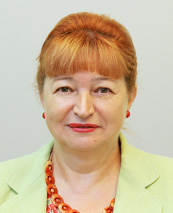 ФункцијаЗаменица покрајинског секретара за социјалну политику, демографију и равноправност половаWеб-презентација органаhttp://www.socijalnapolitika.vojvodina.gov.rs/Е-маил адресаmilka.budakov@vojvodina.gov.rsКонтакт на друштвеним мрежама (Facebook, Тwitter, Instagram ,…)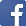 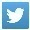 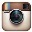 (није обавезан податак)Контакт подаци на послу:Контакт подаци на послу:Место Нови СадАдресаБулевар Михајла Пупина бр.16Телефон021 487 4403Година рођења1956. Назив последње завршене школеМедицински факултет у Новом СадуСтечено стручно/научно/ /академско звањедоктор медицине, специјалиста-педијатарОбјављени радови Медицински преглед, Актуелности из неурологије, психијатрије и граничних подручја, ЕС Зборник, Срп АРХ целок Лек, Акта Дермаовенер Југосл, Национални центар за превенцију повреда и промоцију безбедностиРадна биографија:Радна биографија:1984. засновала радни однос на ИЗЗДиО, Нови Сад1999. – едукација из епилептологије и ЕЕГ-а
2005.-2010. Председник Комисије за прегледе деце ометене у психофизичком развоју за Јужно-бачки округ2006 – члан, Савез  Лига  за борбу против епилепсија2009 – именована за председницу  ИРК  за Нови Сад и Ср Карловце/ Интерресорна комисија- комисија која процењује потребе за додатном образовном, социјалном и здравственом подршком детету,ученику и одраслом /
2010.-2012. Начелница педијатрије Дома здравља Нови Сад2012 – 2013  Саветница директора Дома здравља Нови Сад2016 – члан Секције за традиционалну  медицину  при Српском лекарском друштву2014 – 2018  Председница Удружења за МНРО/ ментално недовољно развијене особе/града Новог Сада1984. засновала радни однос на ИЗЗДиО, Нови Сад1999. – едукација из епилептологије и ЕЕГ-а
2005.-2010. Председник Комисије за прегледе деце ометене у психофизичком развоју за Јужно-бачки округ2006 – члан, Савез  Лига  за борбу против епилепсија2009 – именована за председницу  ИРК  за Нови Сад и Ср Карловце/ Интерресорна комисија- комисија која процењује потребе за додатном образовном, социјалном и здравственом подршком детету,ученику и одраслом /
2010.-2012. Начелница педијатрије Дома здравља Нови Сад2012 – 2013  Саветница директора Дома здравља Нови Сад2016 – члан Секције за традиционалну  медицину  при Српском лекарском друштву2014 – 2018  Председница Удружења за МНРО/ ментално недовољно развијене особе/града Новог СадаДодатне квалификације:Додатне квалификације:Познавање страног језика Руски, енглескиЧлан СНСДеца Мајка једног детета